Задания для дистанционного обучения по информатике на 04.06.2020 г.________________________________________________________Преподаватель: Бондарева Е.А.Почта: elen.bondarevva@yandex.ru__________________________________________________________________Здравствуйте, уважаемые обучающиеся, как Вы знаете на время сложной эпидемиологической обстановки, наш техникум перешел на дистанционное обучение,  в связи с этим отправляю Вам задания для самостоятельного изучения.Порядок выполнения:Задания выполняются в рабочей тетради обучающегося.На период дистанционного обучения выполненную работу необходимо отправить на электронную почту: Elen.bondarevva@yandex.ruВ теме письма необходимо указать ФИО и № группы.Практическое занятие № 13 по теме:Разработка алгоритма.Цель: составление алгоритмов различных типов.Изучите теоретический материал.Сегодня мы попрактикуемся в составлении алгоритмов. Это очень важные навыки. Мы уже неоднократно отмечали, что составить алгоритм, то есть объяснить другому, как выполнять те или иные задачи так, чтобы это было понятно каждому, - очень тяжело. Наша задача – научиться составлять алгоритмы для различных примеров, чтобы впоследствии, когда вы столкнётесь с необходимостью составлять алгоритмы для написания различных программ, это не составляло для вас особого труда. Начнём мы с самых простых алгоритмов – линейных. Их составление, обычно, не вызывает особого труда. Однако, навыки составления таких алгоритмов чрезвычайно важны.Пример 1. Составить алгоритм запуска программы Paint в ОС Windows 7.Решение: Вспомним порядок действий для запуска программы Paint.Войти в меню «Пуск».Войти в пункт «Все программы».Войти в пункт «Стандартные».Выбрать программу «Paint».Данный алгоритм в виде блок-схемы имеет следующий вид: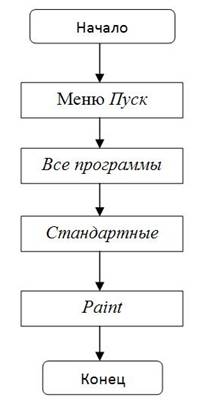 Составление алгоритмов с ветвлениями.Рассмотрим пример на составление алгоритмов с ветвлениями.Пример 2. Составьте алгоритм для перехода дороги на светофоре.Решение:Возможны следующие ситуации: в тот момент, когда мы подошли к дороге горел красный или зелёный свет. Если горел зелёный свет, то можно переходить дорогу. Если же горел красный свет, то необходимо дождаться зелёного – и уже тогда переходить дорогу.Таким образом, алгоритм имеет следующий вид:Подойти к светофору.Посмотреть на его свет.Если горит зелёный, то перейти дорогу.Если горит красный, то подождать, пока загорится зелёный, и уже тогда перейти дорогу.Блок-схема данного алгоритма имеет вид:
Составление циклических алгоритмов.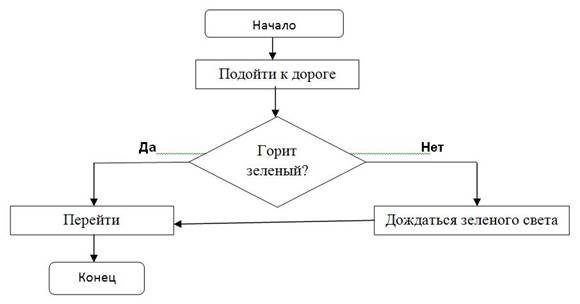 Рассмотрим пример на составление циклического алгоритма. Мы уже несколько раз обсуждали перевод чисел из десятичной системы в двоичную. Теперь пришло время чётко сформулировать этот алгоритм. Напомним, что его принцип состоит в делении числа на 2 и записей остатков, получающихся при делении.Пример 3. Составить алгоритм перевода чисел из десятичной системы в двоичную.Решение: То есть, алгоритм будет выглядеть так:Если число равно 0 или 1, то это и будет его двоичное представление.Если число больше 1, то мы делим его на 2.Полученный остаток от деления записываем в последний разряд двоичного представления числа.Если полученное частное равно 1, то его дописываем в первый разряд двоичного представления числа и прекращаем вычисления.Если же полученное частное больше 1, то мы заменяем исходное число на него и возвращаемся в пункт 2.Блок-схема этого алгоритма выглядит следующим образом: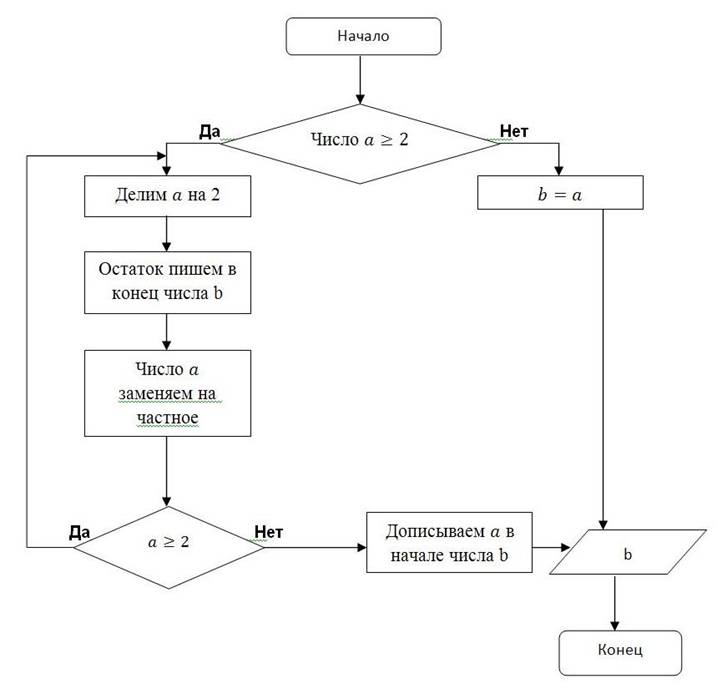 «Чтение» алгоритмов.Пример 4. По заданной блок-схеме выполнить действия алгоритма для числа 23.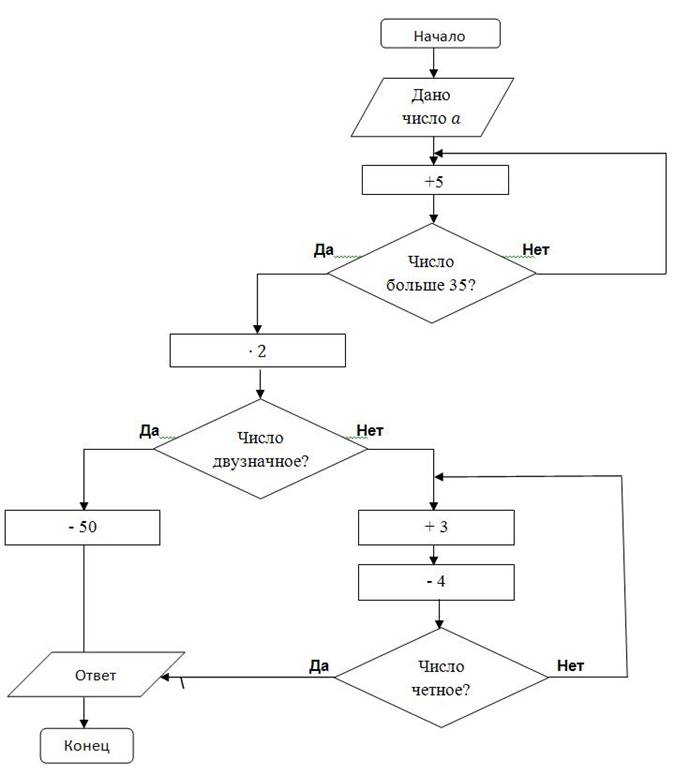 Решение:           a=2323+5=2828<3528+5=3333<3533+5=3838>3576 – двузначное число76-50=26.Ответ: 26.Домашнее заданиеСамостоятельно составить линейный алгоритм из 5-6 фигур.